 «Modulo offerta tecnica»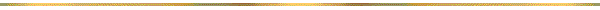 Comune di CuneoVia Roma n. 2812100 CuneoAffidamento in concessione del servizio di accertamento e riscossione dei diritti sulle pubbliche affissioni nonché della materiale affissione dei manifesti [C.I.G. 7059646C2A] — Procedura aperta [articolo 60 del Codice]Il/La sottoscritto/anato/a a                                                              ilresidente nel Comune di       			                               C.A.P.     	          ProvinciaStato                                  Via/Piazzanella sua qualità di  dell’operatore economicoDenominazione dell’impresa:Sede legale:Sede operativa:Codice fiscale e partita I.V.A.:numero di recapito telefonico:numero fax:e-mail:casella posta elettronica certificata (P.E.C.)partecipante alla gara di appalto in oggetto in qualità di [barrare la casella che interessa]impresa singolaimpresa singola in avvalimento con l’impresa ______________________________________  ___________________________________________________________________________impresa mandataria/capogruppo in riunione di concorrenti di cui all’articolo 45 — comma 2, lettera d), e) e g) — del Codice con le seguenti imprese [indicare la composizione dei raggruppamenti o consorzi ordinari di concorrenti o Geie di cui si fa parte, incluse le eventuali imprese cooptate]___________________________________________________________________________attesta, ai fini dell’attribuzione del punteggio
 previsto dal disciplinare di gara, quanto segue:…………………………………., …..……………………..[Luogo]					[Data]……………………………………[Firma leggibile][Allegare copia fotostatica non autenticata del documento di identità del sottoscrittore]Offerta tecnicaImprese mandantiImpresa cooptataCriterioCriterio B.1 esperienza maturata nei settori oggetto di gara nell’ultimo triennio (2014-2015-2016), con particolare riguardo alle gestioni in corso alla data di presentazione dell’offerta (anche in considerazione del numero di abitanti dei comuni), esclusivamente se documentate da attestazioni specifiche [Punti 7]Criterio B.1 esperienza maturata nei settori oggetto di gara nell’ultimo triennio (2014-2015-2016), con particolare riguardo alle gestioni in corso alla data di presentazione dell’offerta (anche in considerazione del numero di abitanti dei comuni), esclusivamente se documentate da attestazioni specifiche [Punti 7]Nessuna gestione in concessione – punti 0Da 1 a 50 gestioni in concessione, in comuni di qualsiasi classe – punti 1Da 51 a 200 gestioni in concessione, di cui almeno 5 in comuni di classe pari o superiore alla terza – punti 3Da 201 a 400 gestioni in concessione, di cui almeno 10 in comuni di classe pari o superiore alla terza – punti 5Da 400 gestioni in concessione, di cui almeno 15 in comuni di classe pari o superiore alla terza – punti 7Criterio B. 2   Affidabilità delle società valutata sulla base dei valori di patrimonio netto risultanti da bilanci regolarmente approvati e depositati nell’ultimo triennio (2013, 2014, 2015) presso il competente Registro delle Imprese e verificabile dalla visura camerale; in caso di mancata approvazione e/o deposito verrà assegnato punteggio “zero” [Punti 3] Criterio B. 2   Affidabilità delle società valutata sulla base dei valori di patrimonio netto risultanti da bilanci regolarmente approvati e depositati nell’ultimo triennio (2013, 2014, 2015) presso il competente Registro delle Imprese e verificabile dalla visura camerale; in caso di mancata approvazione e/o deposito verrà assegnato punteggio “zero” [Punti 3] Pari a € 10.000.000,00 – punti 0Da € 10.000.000,01 a € 15.000.000,00 – punti 1Da € 15.000.000,01 a € 20.000.000,00 – punti 2Oltre € 20.000.000,00 – punti 3Criterio B.3	affidabilità delle società valutata sulla base di utili/perdite di esercizio risultanti da bilanci regolarmente approvati e depositati nell’ultimo triennio (2013, 2014, 2015) presso il competente Registro delle Imprese e verificabile dalla visura camerale; in caso di mancata approvazione e/o deposito verrà assegnato punteggio “zero” [Punti 2]Criterio B.3	affidabilità delle società valutata sulla base di utili/perdite di esercizio risultanti da bilanci regolarmente approvati e depositati nell’ultimo triennio (2013, 2014, 2015) presso il competente Registro delle Imprese e verificabile dalla visura camerale; in caso di mancata approvazione e/o deposito verrà assegnato punteggio “zero” [Punti 2]Registrato anche solo un esercizio in perdita nell’ultimo triennio, anche in una sola delle società partecipanti – punti 0Nessuna perdita registrata nell’ultimo triennio da parte di tutte le società partecipanti – punti 2Criterio B.4  numero di contratti risolti anticipatamente in danno da parte della stazione appaltante nel triennio 2014-2016 [Punti 3] Criterio B.4  numero di contratti risolti anticipatamente in danno da parte della stazione appaltante nel triennio 2014-2016 [Punti 3] Nessuno – punti 3Uno o più di uno – punti 0